ПЛАНосновных мероприятий СООПО ДиМ «Наследники Победы»на октябрьмесяц 2020 годаВ связи с Указом губернатора от 18.03.2020 № 24 об угрозе распространения на территории Смоленской области коронавирусной инфекции (COVID-19) и  введением режима повышенной готовности. А также о продлении запрещения на территории Смоленской области в период действия режима повышенной готовности проведение культурных, спортивных, зрелищных, публичных и иных массовых мероприятий, введены ограничения на  плановые массовые мероприятия СООПО ДиМдо «Наследники Победы»25.05.2020г.Председатель И.П. Оленьчива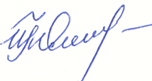 №п/пНаименование мероприятияВремя проведенияМесто  проведенияКоличество НаследниковПримечание1.Сбор Наследников03 октябряМО Смоленской области: местное районноеотделение  СООПО ДиМ «Наследники Победы»342.Передача поисковых находок для музея Ямало-Ненецкого автономного округа. В рамках акции РДШ "Вещи помнят войну"- "Слагаемые Победы."
7 октябряг.Смоленск30чел.3Военно-патриотические сборыс использованием гранта Президента Российской Федерации, предоставленного Фондом президентских грантов08 – 10  октябряв/часть, районное отделение ДОСААФг.Смоленск, г.Вязьма, г.ЕльняПроходило в разных районах Смоленской области 110 участников4Городская школа актива “От вершин в учёбе-к космическим вершинам!”08 октябряг.СмоленскСбор наследников5Акция «Научись помнить», встречи с молодежью: «Вяземский котел». Подвиг или трагедияК 14 октября встреча с молодёжью25челМО Смоленской области: местное районное отделение  СООПО ДиМ «Наследники Победы»6Акция «Научись помнить», Проведение передвижных выставокв течение месяцаМО Смоленской обл. местное районное отделение  СООПО ДиМ «Наследники Победы», поисковое движение Смоленской области       50чел  Организованные совместно с поисковым движением Смоленской области, комитетами культуры6Расширенное заседание городского волонтерского корпуса «Будущее выбираю сам!» 4 сентября 2020 гг. Смоленск47 чел.          Обучение, обмен опытом,7День Памяти, посвященный празднику «Белых журавлей»22 октябряМО Смоленской обл. местное районное отделение  СООПО ДиМ «Наследники Победы», Хиславичи,Вязьма. поисковое движение Смоленской области44челМастер-классы, беседы8Участие в Международном онлайн-слёте «Мосты дружбы»21 октября – 06 ноябряМО Смоленской обл. местное районное отделение  СООПО ДиМ «Наследники Победы» Вязьма, Духовщина, Минск, Смоленск, Воронеж и т.д.56 челКонкурсы, акции , презентации